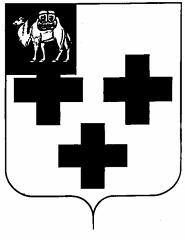 Собрание депутатов города ТроицкаЧелябинской областиЧетвертый созывВосемьдесят второе заседаниеР Е Ш Е Н И Еот 28.05.2015г. № 90      г.ТроицкОб установке мемориальной доски Засыпкину Петру ЕвстафьевичуВ целях увековечивания памяти Засыпкина Петра Евстафьевича, Почетного гражданина города Троицка, руководителя образцового детского духового оркестра им. С.А. Чернецкого, учитывая ходатайство педагогического коллектива и обучающихся Муниципального бюджетного образовательного учреждения дополнительного образования детей «Детская школа искусств          № 2», руководствуясь Уставом города Троицка, Собрание депутатов города ТроицкаРЕШАЕТ:Установить мемориальную доску Засыпкину Петру Евстафьевичу, Почетному гражданину города Троицка, руководителю образцового детского духового оркестра им. С.А. Чернецкого на здании, где он работал  по адресу:                г. Троицк, улица Монтажников, д.3.Утвердить текст на мемориальной доске Засыпкину П.Е. (приложение).Контроль за исполнением настоящего решения поручить постоянной комиссии по местному самоуправлению, вопросам правопорядка и связям с общественностью (Кокорев А.Б.)Председатель Собраниядепутатов города Троицка                                                                     В.Ю. Чухнин